IDENTIFICATION DE L’ELEVE- Nom …………………………………………………………                                      - Prénom ……………………………………….……………..- Date et lieu de naissance ……/………/……………………..  à………………………………………………….…………..-Adresse …………………………………………………………………………………………………….………………………………………………………………………………………………………………- Téléphone : ……./……./……./……./…… Téléphone ligne directe pour le suivi des élèves en PFMP :  ….…./….…./….…./….…./….….En cas d’absence ou d’accident, prévenir le chef d’établissementL’établissement vous remercie vivement d’accueillir…………………….. en PFMP dans votre entreprise.MERCI aussi de bien vouloirAU DEBUT DE LA PFMP Lire les informations générales, page 4   Prendre connaissance des attendus de la PFMP (Voir page 6 et 7 pour les PFMP de 1ère année CAP et 8 et 9 pour les PFMP de 2ème année)A LA FIN DE LA PFMPCompléter le tableau repérant les activités réalisées par l’élève (Voir comment procéder : page 5)Compléter le tableau récapitulatif des PFMP réalisées par l’élève page 10Compléter les deux documents suivants à la fin du livretEvaluation de la PFMPAttestation de PFMPLes différents acteurs de la formation de l’élève et leurs rôles respectifsLa formation des élèves les préparant au CAP est réalisée par l’équipe pédagogique en charge de la classe EN PARTENARIAT avec les entreprises dans  lesquelles ils effectuent des PERIODES DE FORMATION EN MILIEU FROFESSIONNEL.Le schéma ci-dessous récapitule les rôles de chacun dans l’organisation et la mise en œuvre des PFMP et dans la formation Objectifs de chaque PFMPet traçage des activités réaliséesLes pages 6 et 7 en vis-à-vis concernent les PFMP de 1ère année CAPLes pages 8 et 9 en vis-à-vis concernent les PFMP de 2ème année CAPCes pages vous permettent de voir pour chaque PFMP Quels sont les prérequis de l’élève (ce qu’il a appris en formation)Les attendus de la PFMPLe traçage des activités effectivement réalisées par l’élève lors de leur PFMP que vous allez devoir renseigner Structure des pages et mode d’emploiREPÉRAGE DES ACTIVITÉS PROFESSIONNELLES – classe 1ère année CAPAF : Activités déjà réalisées en Formation.REPÉRAGE DES ACTIVITÉS PROFESSIONNELLES – classe 1ère année CAPAF : Activités déjà réalisées en Formation.RECAPITULATIF DES PÉRIODES DE FORMATION EN MILIEU PROFESSIONNELAttestation de PÉRIODE DE FORMATION EN MILIEU PROFESSIONNEL  PFMP N° ……….………. …………………………………………………………………………………………………………………………………………………………         Etablissement : …………………………………………………………………………………………………………………………  						           Nom, prénom de l’élève : ……………………………………………………….       Classe : ....................................................         Entreprise d’accueil : ……………………………………………………………………………………………………………………        EVALUATION DU STAGIAIRE : Cocher les cases grisées correspondant aux observations ou entourer le choixPériode de formation en milieu professionnelCAP Métiers de la coiffure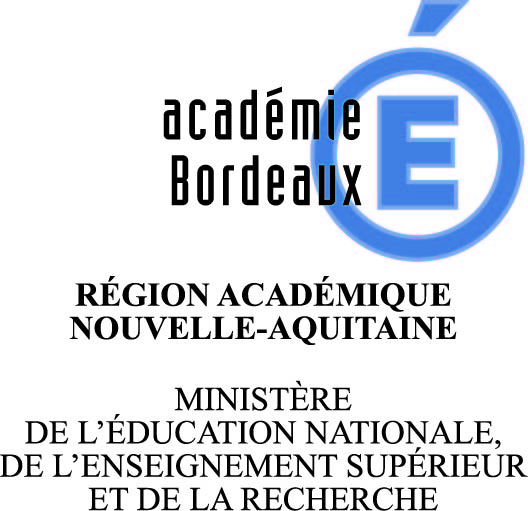 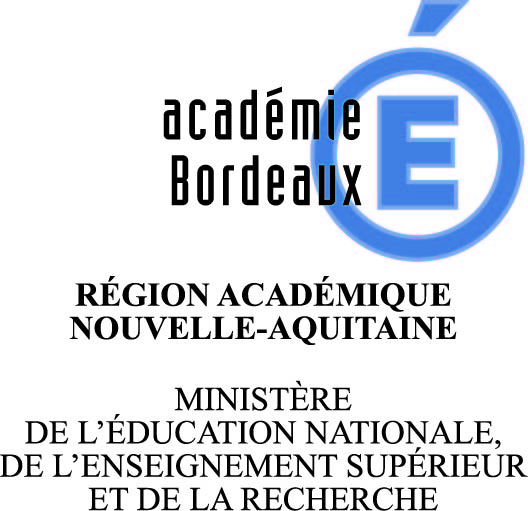 IDENTIFICATION DE L’ÉTABLISSEMENT DE FORMATION- Nom …………………………………………………………………………………………………………..-Adresse ……………………………………………………………………………………………………….………………………………………………………………………………………………….……………..- Téléphone ……./……./……./……./…….           - Télécopie  ……./……./……./……./…….- Adresse électronique …………………………………………………………………………………………- Chef d’établissement ………………………………………………………………………………………...- Professeur référent de l’élève en 1ère année CAP……………………………………………………………..- Professeur référent de l’élève 2ème année CAP………………………………………………………………..Taches à réaliserAF PFMP 1 PFMP 1 PFMP 1 PFMP 1 PFMP 2PFMP 2PFMP 2PFMP 2Taches à réaliserAF EnvisagéeObservée Réalisée avec AIDERéalisée SEULEnvisagéeObservée Réalisée avec AIDERéalisée SEULTaches communes Taches communes Taches communes Taches communes Taches communes Taches communes Taches communes Taches communes Taches communes Taches communes T1.1 Préparation, gestion et remise en état du poste de travail T1.2 Entretien des matériels (outils, appareils), du linge, des équipements et de l’espace de travail T1.3 Mise en œuvre de la démarche respectueuse de l’environnement retenue dans l’entreprise T1.4 Autoévaluation de la qualité de la prestationTaches à réaliser :AF PFMP 1 PFMP 1 PFMP 1 PFMP 1 PFMP 2PFMP 2PFMP 2PFMP 2Taches à réaliser :AF EnvisagéeObservée Réalisée avec AIDERéalisée SEULEnvisagéeObservée Réalisée avec AIDERéalisée SEULPOLE 1 – REALISATION DE PRESTATIONS DE COIFFUREPOLE 1 – REALISATION DE PRESTATIONS DE COIFFUREPOLE 1 – REALISATION DE PRESTATIONS DE COIFFUREPOLE 1 – REALISATION DE PRESTATIONS DE COIFFUREPOLE 1 – REALISATION DE PRESTATIONS DE COIFFUREPOLE 1 – REALISATION DE PRESTATIONS DE COIFFUREPOLE 1 – REALISATION DE PRESTATIONS DE COIFFUREPOLE 1 – REALISATION DE PRESTATIONS DE COIFFUREPOLE 1 – REALISATION DE PRESTATIONS DE COIFFUREPOLE 1 – REALISATION DE PRESTATIONS DE COIFFURELes activités sont réalisées en respectant la réglementation en vigueur, les règles d’hygiène, de sécurité et d’ergonomie et en veillant au confort du ou de la client(e).Taches communes Les activités sont réalisées en respectant la réglementation en vigueur, les règles d’hygiène, de sécurité et d’ergonomie et en veillant au confort du ou de la client(e).Taches communes Les activités sont réalisées en respectant la réglementation en vigueur, les règles d’hygiène, de sécurité et d’ergonomie et en veillant au confort du ou de la client(e).Taches communes Les activités sont réalisées en respectant la réglementation en vigueur, les règles d’hygiène, de sécurité et d’ergonomie et en veillant au confort du ou de la client(e).Taches communes Les activités sont réalisées en respectant la réglementation en vigueur, les règles d’hygiène, de sécurité et d’ergonomie et en veillant au confort du ou de la client(e).Taches communes Les activités sont réalisées en respectant la réglementation en vigueur, les règles d’hygiène, de sécurité et d’ergonomie et en veillant au confort du ou de la client(e).Taches communes Les activités sont réalisées en respectant la réglementation en vigueur, les règles d’hygiène, de sécurité et d’ergonomie et en veillant au confort du ou de la client(e).Taches communes Les activités sont réalisées en respectant la réglementation en vigueur, les règles d’hygiène, de sécurité et d’ergonomie et en veillant au confort du ou de la client(e).Taches communes Les activités sont réalisées en respectant la réglementation en vigueur, les règles d’hygiène, de sécurité et d’ergonomie et en veillant au confort du ou de la client(e).Taches communes Les activités sont réalisées en respectant la réglementation en vigueur, les règles d’hygiène, de sécurité et d’ergonomie et en veillant au confort du ou de la client(e).Taches communes T1.1 Préparation, gestion et remise en état du poste de travail T1.2 Entretien des matériels (outils, appareils), du linge, des équipements et de l’espace de travail T1.2 Entretien des matériels (outils, appareils), du linge, des équipements et de l’espace de travail T1.2 Entretien des matériels (outils, appareils), du linge, des équipements et de l’espace de travail T1.2 Entretien des matériels (outils, appareils), du linge, des équipements et de l’espace de travail T1.2 Entretien des matériels (outils, appareils), du linge, des équipements et de l’espace de travail T1.2 Entretien des matériels (outils, appareils), du linge, des équipements et de l’espace de travail T1.2 Entretien des matériels (outils, appareils), du linge, des équipements et de l’espace de travail T1.2 Entretien des matériels (outils, appareils), du linge, des équipements et de l’espace de travail T1.2 Entretien des matériels (outils, appareils), du linge, des équipements et de l’espace de travail T1.2 Entretien des matériels (outils, appareils), du linge, des équipements et de l’espace de travail Linge (lavage, séchage, pliage)Sol, surfacesInstruments (désinfection, stérilisation..)T1.3 Mise en œuvre de la démarche respectueuse de l’environnement retenue dans l’entreprise (tri sélectif, économies d’eau, d’énergie, de consommables)T1.4 Autoévaluation de la qualité de la prestation (prise de  recul entre le résultat obtenu et le résultat attendu)Activité 1.A – Elaboration d’un diagnostic Activité 1.A – Elaboration d’un diagnostic Activité 1.A – Elaboration d’un diagnostic Activité 1.A – Elaboration d’un diagnostic Activité 1.A – Elaboration d’un diagnostic Activité 1.A – Elaboration d’un diagnostic Activité 1.A – Elaboration d’un diagnostic Activité 1.A – Elaboration d’un diagnostic Activité 1.A – Elaboration d’un diagnostic Activité 1.A – Elaboration d’un diagnostic T1.5 Réalisation d’un diagnosticT1.6 Formalisation d’un diagnostic Activité 1.B – Mise en œuvre d’une technique d’hygiène et de soin capillaire Activité 1.B – Mise en œuvre d’une technique d’hygiène et de soin capillaire Activité 1.B – Mise en œuvre d’une technique d’hygiène et de soin capillaire Activité 1.B – Mise en œuvre d’une technique d’hygiène et de soin capillaire Activité 1.B – Mise en œuvre d’une technique d’hygiène et de soin capillaire Activité 1.B – Mise en œuvre d’une technique d’hygiène et de soin capillaire Activité 1.B – Mise en œuvre d’une technique d’hygiène et de soin capillaire Activité 1.B – Mise en œuvre d’une technique d’hygiène et de soin capillaire Activité 1.B – Mise en œuvre d’une technique d’hygiène et de soin capillaire Activité 1.B – Mise en œuvre d’une technique d’hygiène et de soin capillaire T1.7 Réalisation d’un shampooingT1.8 Réalisation d’un soin capillaire Activité 1.C – Réalisation de techniques de base de coiffure  1.C1- COUPEActivité 1.C – Réalisation de techniques de base de coiffure  1.C1- COUPEActivité 1.C – Réalisation de techniques de base de coiffure  1.C1- COUPEActivité 1.C – Réalisation de techniques de base de coiffure  1.C1- COUPEActivité 1.C – Réalisation de techniques de base de coiffure  1.C1- COUPEActivité 1.C – Réalisation de techniques de base de coiffure  1.C1- COUPEActivité 1.C – Réalisation de techniques de base de coiffure  1.C1- COUPEActivité 1.C – Réalisation de techniques de base de coiffure  1.C1- COUPEActivité 1.C – Réalisation de techniques de base de coiffure  1.C1- COUPEActivité 1.C – Réalisation de techniques de base de coiffure  1.C1- COUPET1.9 – Réalisation d’une coupe femme :T1.9 – Réalisation d’une coupe femme :T1.9 – Réalisation d’une coupe femme :T1.9 – Réalisation d’une coupe femme :T1.9 – Réalisation d’une coupe femme :T1.9 – Réalisation d’une coupe femme :T1.9 – Réalisation d’une coupe femme :T1.9 – Réalisation d’une coupe femme :T1.9 – Réalisation d’une coupe femme :T1.9 – Réalisation d’une coupe femme :EgalisationCoupes pleinesCoupes dégradées (cheveux longs, courts)Texturisation FinitionsT1.10 – Réalisation d’une coupe homme (fondu de nuque, tour d’oreilles et effets de matière) :T1.10 – Réalisation d’une coupe homme (fondu de nuque, tour d’oreilles et effets de matière) :T1.10 – Réalisation d’une coupe homme (fondu de nuque, tour d’oreilles et effets de matière) :T1.10 – Réalisation d’une coupe homme (fondu de nuque, tour d’oreilles et effets de matière) :T1.10 – Réalisation d’une coupe homme (fondu de nuque, tour d’oreilles et effets de matière) :T1.10 – Réalisation d’une coupe homme (fondu de nuque, tour d’oreilles et effets de matière) :T1.10 – Réalisation d’une coupe homme (fondu de nuque, tour d’oreilles et effets de matière) :T1.10 – Réalisation d’une coupe homme (fondu de nuque, tour d’oreilles et effets de matière) :T1.10 – Réalisation d’une coupe homme (fondu de nuque, tour d’oreilles et effets de matière) :T1.10 – Réalisation d’une coupe homme (fondu de nuque, tour d’oreilles et effets de matière) :Coupes pleinesCoupes dégradées (cheveux longs, courts)Texturisation Finitions Fondu de nuque Tour d’oreilles 1.C2- COULEUR1.C2- COULEUR1.C2- COULEUR1.C2- COULEUR1.C2- COULEUR1.C2- COULEUR1.C2- COULEUR1.C2- COULEUR1.C2- COULEUR1.C2- COULEURT1.11 Réalisation d’une coloration :T1.11 Réalisation d’une coloration :T1.11 Réalisation d’une coloration :T1.11 Réalisation d’une coloration :T1.11 Réalisation d’une coloration :T1.11 Réalisation d’une coloration :T1.11 Réalisation d’une coloration :T1.11 Réalisation d’une coloration :T1.11 Réalisation d’une coloration :T1.11 Réalisation d’une coloration :Naturelle (végétale)Temporaire (fugace et directe) D’oxydation (non-éclaircissante, éclaircissante, très éclaircissanteRinçage du produit T1.12- Réalisation d’un effet de couleur T1.12- Réalisation d’un effet de couleur T1.12- Réalisation d’un effet de couleur T1.12- Réalisation d’un effet de couleur T1.12- Réalisation d’un effet de couleur T1.12- Réalisation d’un effet de couleur T1.12- Réalisation d’un effet de couleur T1.12- Réalisation d’un effet de couleur T1.12- Réalisation d’un effet de couleur T1.12- Réalisation d’un effet de couleur Avec produit colorantAvec produit décolorantÀ l’air libre EnveloppéePartielleTotaleRinçage du (des produits) Taches à réaliser :AF PFMP 1 PFMP 1 PFMP 1 PFMP 1 PFMP 2PFMP 2PFMP 2PFMP 2Taches à réaliser :AF EnvisagéeObservée Réalisée avec AIDERéalisée SEULEnvisagéeObservée Réalisée avec AIDERéalisée SEUL1.C3-FORME1.C3-FORME1.C3-FORME1.C3-FORME1.C3-FORME1.C3-FORME1.C3-FORME1.C3-FORME1.C3-FORME1.C3-FORMET1-13- Réalisation d’une mise en forme temporaire :T1-13- Réalisation d’une mise en forme temporaire :T1-13- Réalisation d’une mise en forme temporaire :T1-13- Réalisation d’une mise en forme temporaire :T1-13- Réalisation d’une mise en forme temporaire :T1-13- Réalisation d’une mise en forme temporaire :T1-13- Réalisation d’une mise en forme temporaire :T1-13- Réalisation d’une mise en forme temporaire :T1-13- Réalisation d’une mise en forme temporaire :T1-13- Réalisation d’une mise en forme temporaire :Aux doigts Mise en plis Brushing lisseBrushing boucléAux fers Utilisation de produit de construction T1-14- Réalisation d’une mise en forme durable par enroulage :T1-14- Réalisation d’une mise en forme durable par enroulage :T1-14- Réalisation d’une mise en forme durable par enroulage :T1-14- Réalisation d’une mise en forme durable par enroulage :T1-14- Réalisation d’une mise en forme durable par enroulage :T1-14- Réalisation d’une mise en forme durable par enroulage :T1-14- Réalisation d’une mise en forme durable par enroulage :T1-14- Réalisation d’une mise en forme durable par enroulage :T1-14- Réalisation d’une mise en forme durable par enroulage :T1-14- Réalisation d’une mise en forme durable par enroulage :Montage classiqueMontage  directionnelMéthode  directe.Méthode  indirecte.Application du (des) produit(s)  Rinçage du (des produit(s) T1-15- Réalisation d’un coiffage :T1-15- Réalisation d’un coiffage :T1-15- Réalisation d’un coiffage :T1-15- Réalisation d’un coiffage :T1-15- Réalisation d’un coiffage :T1-15- Réalisation d’un coiffage :T1-15- Réalisation d’un coiffage :T1-15- Réalisation d’un coiffage :T1-15- Réalisation d’un coiffage :T1-15- Réalisation d’un coiffage :Orientation des mèches Lissage, crêpageTressageUtilisation de produit(s) de finitionPOLE 2 : RELATION CLIENTELE ET PARTICIPATION A L’ACTIVITE DE L’ENTREPRISE POLE 2 : RELATION CLIENTELE ET PARTICIPATION A L’ACTIVITE DE L’ENTREPRISE POLE 2 : RELATION CLIENTELE ET PARTICIPATION A L’ACTIVITE DE L’ENTREPRISE POLE 2 : RELATION CLIENTELE ET PARTICIPATION A L’ACTIVITE DE L’ENTREPRISE POLE 2 : RELATION CLIENTELE ET PARTICIPATION A L’ACTIVITE DE L’ENTREPRISE POLE 2 : RELATION CLIENTELE ET PARTICIPATION A L’ACTIVITE DE L’ENTREPRISE POLE 2 : RELATION CLIENTELE ET PARTICIPATION A L’ACTIVITE DE L’ENTREPRISE POLE 2 : RELATION CLIENTELE ET PARTICIPATION A L’ACTIVITE DE L’ENTREPRISE POLE 2 : RELATION CLIENTELE ET PARTICIPATION A L’ACTIVITE DE L’ENTREPRISE POLE 2 : RELATION CLIENTELE ET PARTICIPATION A L’ACTIVITE DE L’ENTREPRISE Taches communes :Taches communes :Taches communes :Taches communes :Taches communes :Taches communes :Taches communes :Taches communes :Taches communes :Taches communes :T2-1-Utilisation des outils numériques et des logiciels professionnels  Activité 2.A- Accueil de la clientèle et gestion de la prise de rendez-vous Activité 2.A- Accueil de la clientèle et gestion de la prise de rendez-vous Activité 2.A- Accueil de la clientèle et gestion de la prise de rendez-vous Activité 2.A- Accueil de la clientèle et gestion de la prise de rendez-vous Activité 2.A- Accueil de la clientèle et gestion de la prise de rendez-vous Activité 2.A- Accueil de la clientèle et gestion de la prise de rendez-vous Activité 2.A- Accueil de la clientèle et gestion de la prise de rendez-vous Activité 2.A- Accueil de la clientèle et gestion de la prise de rendez-vous Activité 2.A- Accueil de la clientèle et gestion de la prise de rendez-vous Activité 2.A- Accueil de la clientèle et gestion de la prise de rendez-vous T2-2 -Création de la relation client (accueil physique, téléphonique  et prise de congé).T2-3- Recueil des attentes du (de la) cliente (recherche des besoins, reformulations…).T2-4- Prise de rendez-vous T2-5- Actualisation du fichier client Activité 2.B- Conseil et vente de services, de matériels, de produits capillaires Activité 2.B- Conseil et vente de services, de matériels, de produits capillaires Activité 2.B- Conseil et vente de services, de matériels, de produits capillaires Activité 2.B- Conseil et vente de services, de matériels, de produits capillaires Activité 2.B- Conseil et vente de services, de matériels, de produits capillaires Activité 2.B- Conseil et vente de services, de matériels, de produits capillaires Activité 2.B- Conseil et vente de services, de matériels, de produits capillaires Activité 2.B- Conseil et vente de services, de matériels, de produits capillaires Activité 2.B- Conseil et vente de services, de matériels, de produits capillaires Activité 2.B- Conseil et vente de services, de matériels, de produits capillaires T2-6- Conseil au (à la) client(e)T2-7- Réalisation de la vente et de l’encaissement Activité 2.C- Contribution à l’activité de l’entreprise Activité 2.C- Contribution à l’activité de l’entreprise Activité 2.C- Contribution à l’activité de l’entreprise Activité 2.C- Contribution à l’activité de l’entreprise Activité 2.C- Contribution à l’activité de l’entreprise Activité 2.C- Contribution à l’activité de l’entreprise Activité 2.C- Contribution à l’activité de l’entreprise Activité 2.C- Contribution à l’activité de l’entreprise Activité 2.C- Contribution à l’activité de l’entreprise Activité 2.C- Contribution à l’activité de l’entreprise T2-8- Exercice de son activité au sein de l’entreprise T2-8- Exercice de son activité au sein de l’entreprise T2-8- Exercice de son activité au sein de l’entreprise T2-8- Exercice de son activité au sein de l’entreprise T2-8- Exercice de son activité au sein de l’entreprise T2-8- Exercice de son activité au sein de l’entreprise T2-8- Exercice de son activité au sein de l’entreprise T2-8- Exercice de son activité au sein de l’entreprise T2-8- Exercice de son activité au sein de l’entreprise T2-8- Exercice de son activité au sein de l’entreprise Recherche d’information sur la règlementation en vigueur,  les affichages obligatoires…Intégration dans une équipe.T2-9- valorisation des produits et des matériels dans différents espaces (Mise en valeur des linéaires de produits.)T2-10- Participation à la gestion des stocks (réception et stockage des marchandises et signalement des besoins).Taches à réaliser :AF PFMP 1 PFMP 1 PFMP 1 PFMP 1 PFMP 2PFMP 2PFMP 2PFMP 2Taches à réaliser :AF EnvisagéeObservée Réalisée avec AIDERéalisée SEULEnvisagéeObservée Réalisée avec AIDERéalisée SEULPOLE 1 – REALISATION DE PRESTATIONS DE COIFFUREPOLE 1 – REALISATION DE PRESTATIONS DE COIFFUREPOLE 1 – REALISATION DE PRESTATIONS DE COIFFUREPOLE 1 – REALISATION DE PRESTATIONS DE COIFFUREPOLE 1 – REALISATION DE PRESTATIONS DE COIFFUREPOLE 1 – REALISATION DE PRESTATIONS DE COIFFUREPOLE 1 – REALISATION DE PRESTATIONS DE COIFFUREPOLE 1 – REALISATION DE PRESTATIONS DE COIFFUREPOLE 1 – REALISATION DE PRESTATIONS DE COIFFUREPOLE 1 – REALISATION DE PRESTATIONS DE COIFFURELes activités sont réalisées en respectant la réglementation en vigueur, les règles d’hygiène, de sécurité et d’ergonomie et en veillant au confort du ou de la client(e).Taches communes Les activités sont réalisées en respectant la réglementation en vigueur, les règles d’hygiène, de sécurité et d’ergonomie et en veillant au confort du ou de la client(e).Taches communes Les activités sont réalisées en respectant la réglementation en vigueur, les règles d’hygiène, de sécurité et d’ergonomie et en veillant au confort du ou de la client(e).Taches communes Les activités sont réalisées en respectant la réglementation en vigueur, les règles d’hygiène, de sécurité et d’ergonomie et en veillant au confort du ou de la client(e).Taches communes Les activités sont réalisées en respectant la réglementation en vigueur, les règles d’hygiène, de sécurité et d’ergonomie et en veillant au confort du ou de la client(e).Taches communes Les activités sont réalisées en respectant la réglementation en vigueur, les règles d’hygiène, de sécurité et d’ergonomie et en veillant au confort du ou de la client(e).Taches communes Les activités sont réalisées en respectant la réglementation en vigueur, les règles d’hygiène, de sécurité et d’ergonomie et en veillant au confort du ou de la client(e).Taches communes Les activités sont réalisées en respectant la réglementation en vigueur, les règles d’hygiène, de sécurité et d’ergonomie et en veillant au confort du ou de la client(e).Taches communes Les activités sont réalisées en respectant la réglementation en vigueur, les règles d’hygiène, de sécurité et d’ergonomie et en veillant au confort du ou de la client(e).Taches communes Les activités sont réalisées en respectant la réglementation en vigueur, les règles d’hygiène, de sécurité et d’ergonomie et en veillant au confort du ou de la client(e).Taches communes T1.1 Préparation, gestion et remise en état du poste de travail T1.2 Entretien des matériels (outils, appareils), du linge, des équipements et de l’espace de travail T1.2 Entretien des matériels (outils, appareils), du linge, des équipements et de l’espace de travail T1.2 Entretien des matériels (outils, appareils), du linge, des équipements et de l’espace de travail T1.2 Entretien des matériels (outils, appareils), du linge, des équipements et de l’espace de travail T1.2 Entretien des matériels (outils, appareils), du linge, des équipements et de l’espace de travail T1.2 Entretien des matériels (outils, appareils), du linge, des équipements et de l’espace de travail T1.2 Entretien des matériels (outils, appareils), du linge, des équipements et de l’espace de travail T1.2 Entretien des matériels (outils, appareils), du linge, des équipements et de l’espace de travail T1.2 Entretien des matériels (outils, appareils), du linge, des équipements et de l’espace de travail T1.2 Entretien des matériels (outils, appareils), du linge, des équipements et de l’espace de travail Linge (lavage, séchage, pliage)Sol, surfacesInstruments (désinfection, stérilisation..)T1.3 Mise en œuvre de la démarche respectueuse de l’environnement retenue dans l’entreprise (tri sélectif, économies d’eau, d’énergie, de consommables)T1.4 Autoévaluation de la qualité de la prestation (prise de  recul entre le résultat obtenu et le résultat attendu)Activité 1.A – Elaboration d’un diagnostic Activité 1.A – Elaboration d’un diagnostic Activité 1.A – Elaboration d’un diagnostic Activité 1.A – Elaboration d’un diagnostic Activité 1.A – Elaboration d’un diagnostic Activité 1.A – Elaboration d’un diagnostic Activité 1.A – Elaboration d’un diagnostic Activité 1.A – Elaboration d’un diagnostic Activité 1.A – Elaboration d’un diagnostic Activité 1.A – Elaboration d’un diagnostic T1.5 Réalisation d’un diagnosticT1.6 Formalisation d’un diagnostic Activité 1.B – Mise en œuvre d’une technique d’hygiène et de soin capillaire Activité 1.B – Mise en œuvre d’une technique d’hygiène et de soin capillaire Activité 1.B – Mise en œuvre d’une technique d’hygiène et de soin capillaire Activité 1.B – Mise en œuvre d’une technique d’hygiène et de soin capillaire Activité 1.B – Mise en œuvre d’une technique d’hygiène et de soin capillaire Activité 1.B – Mise en œuvre d’une technique d’hygiène et de soin capillaire Activité 1.B – Mise en œuvre d’une technique d’hygiène et de soin capillaire Activité 1.B – Mise en œuvre d’une technique d’hygiène et de soin capillaire Activité 1.B – Mise en œuvre d’une technique d’hygiène et de soin capillaire Activité 1.B – Mise en œuvre d’une technique d’hygiène et de soin capillaire T1.7 Réalisation d’un shampooingT1.8 Réalisation d’un soin capillaire Activité 1.C – Réalisation de techniques de base de coiffure  1.C1- COUPEActivité 1.C – Réalisation de techniques de base de coiffure  1.C1- COUPEActivité 1.C – Réalisation de techniques de base de coiffure  1.C1- COUPEActivité 1.C – Réalisation de techniques de base de coiffure  1.C1- COUPEActivité 1.C – Réalisation de techniques de base de coiffure  1.C1- COUPEActivité 1.C – Réalisation de techniques de base de coiffure  1.C1- COUPEActivité 1.C – Réalisation de techniques de base de coiffure  1.C1- COUPEActivité 1.C – Réalisation de techniques de base de coiffure  1.C1- COUPEActivité 1.C – Réalisation de techniques de base de coiffure  1.C1- COUPEActivité 1.C – Réalisation de techniques de base de coiffure  1.C1- COUPET1.9 – Réalisation d’une coupe femme :T1.9 – Réalisation d’une coupe femme :T1.9 – Réalisation d’une coupe femme :T1.9 – Réalisation d’une coupe femme :T1.9 – Réalisation d’une coupe femme :T1.9 – Réalisation d’une coupe femme :T1.9 – Réalisation d’une coupe femme :T1.9 – Réalisation d’une coupe femme :T1.9 – Réalisation d’une coupe femme :T1.9 – Réalisation d’une coupe femme :EgalisationCoupes pleinesCoupes dégradées (cheveux longs, courts)Texturisation FinitionsT1.10 – Réalisation d’une coupe homme (fondu de nuque, tour d’oreilles et effets de matière) :T1.10 – Réalisation d’une coupe homme (fondu de nuque, tour d’oreilles et effets de matière) :T1.10 – Réalisation d’une coupe homme (fondu de nuque, tour d’oreilles et effets de matière) :T1.10 – Réalisation d’une coupe homme (fondu de nuque, tour d’oreilles et effets de matière) :T1.10 – Réalisation d’une coupe homme (fondu de nuque, tour d’oreilles et effets de matière) :T1.10 – Réalisation d’une coupe homme (fondu de nuque, tour d’oreilles et effets de matière) :T1.10 – Réalisation d’une coupe homme (fondu de nuque, tour d’oreilles et effets de matière) :T1.10 – Réalisation d’une coupe homme (fondu de nuque, tour d’oreilles et effets de matière) :T1.10 – Réalisation d’une coupe homme (fondu de nuque, tour d’oreilles et effets de matière) :T1.10 – Réalisation d’une coupe homme (fondu de nuque, tour d’oreilles et effets de matière) :Coupes pleinesCoupes dégradées (cheveux longs, courts)Texturisation Finitions Fondu de nuque Tour d’oreilles 1.C2- COULEUR1.C2- COULEUR1.C2- COULEUR1.C2- COULEUR1.C2- COULEUR1.C2- COULEUR1.C2- COULEUR1.C2- COULEUR1.C2- COULEUR1.C2- COULEURT1.11 Réalisation d’une coloration :T1.11 Réalisation d’une coloration :T1.11 Réalisation d’une coloration :T1.11 Réalisation d’une coloration :T1.11 Réalisation d’une coloration :T1.11 Réalisation d’une coloration :T1.11 Réalisation d’une coloration :T1.11 Réalisation d’une coloration :T1.11 Réalisation d’une coloration :T1.11 Réalisation d’une coloration :Naturelle (végétale)Temporaire (fugace et directe) D’oxydation (non-éclaircissante, éclaircissante, très éclaircissanteRinçage du produit T1.12- Réalisation d’un effet de couleur T1.12- Réalisation d’un effet de couleur T1.12- Réalisation d’un effet de couleur T1.12- Réalisation d’un effet de couleur T1.12- Réalisation d’un effet de couleur T1.12- Réalisation d’un effet de couleur T1.12- Réalisation d’un effet de couleur T1.12- Réalisation d’un effet de couleur T1.12- Réalisation d’un effet de couleur T1.12- Réalisation d’un effet de couleur Avec produit colorantAvec produit décolorantÀ l’air libre EnveloppéePartielleTotaleRinçage du (des produits) Taches à réaliser :AF PFMP 1 PFMP 1 PFMP 1 PFMP 1 PFMP 2PFMP 2PFMP 2PFMP 2Taches à réaliser :AF EnvisagéeObservée Réalisée avec AIDERéalisée SEULEnvisagéeObservée Réalisée avec AIDERéalisée SEUL1.C3-FORME1.C3-FORME1.C3-FORME1.C3-FORME1.C3-FORME1.C3-FORME1.C3-FORME1.C3-FORME1.C3-FORME1.C3-FORMET1-13- Réalisation d’une mise en forme temporaire :T1-13- Réalisation d’une mise en forme temporaire :T1-13- Réalisation d’une mise en forme temporaire :T1-13- Réalisation d’une mise en forme temporaire :T1-13- Réalisation d’une mise en forme temporaire :T1-13- Réalisation d’une mise en forme temporaire :T1-13- Réalisation d’une mise en forme temporaire :T1-13- Réalisation d’une mise en forme temporaire :T1-13- Réalisation d’une mise en forme temporaire :T1-13- Réalisation d’une mise en forme temporaire :Aux doigts Mise en plis Brushing lisseBrushing boucléAux fers Utilisation de produit de construction T1-14- Réalisation d’une mise en forme durable par enroulage :T1-14- Réalisation d’une mise en forme durable par enroulage :T1-14- Réalisation d’une mise en forme durable par enroulage :T1-14- Réalisation d’une mise en forme durable par enroulage :T1-14- Réalisation d’une mise en forme durable par enroulage :T1-14- Réalisation d’une mise en forme durable par enroulage :T1-14- Réalisation d’une mise en forme durable par enroulage :T1-14- Réalisation d’une mise en forme durable par enroulage :T1-14- Réalisation d’une mise en forme durable par enroulage :T1-14- Réalisation d’une mise en forme durable par enroulage :Montage classiqueMontage  directionnelMéthode  directe.Méthode  indirecte.Application du (des) produit(s)  Rinçage du (des produit(s) T1-15- Réalisation d’un coiffage :T1-15- Réalisation d’un coiffage :T1-15- Réalisation d’un coiffage :T1-15- Réalisation d’un coiffage :T1-15- Réalisation d’un coiffage :T1-15- Réalisation d’un coiffage :T1-15- Réalisation d’un coiffage :T1-15- Réalisation d’un coiffage :T1-15- Réalisation d’un coiffage :T1-15- Réalisation d’un coiffage :Orientation des mèches Lissage, crêpageTressageUtilisation de produit(s) de finitionPOLE 2 : RELATION CLIENTELE ET PARTICIPATION A L’ACTIVITE DE L’ENTREPRISE POLE 2 : RELATION CLIENTELE ET PARTICIPATION A L’ACTIVITE DE L’ENTREPRISE POLE 2 : RELATION CLIENTELE ET PARTICIPATION A L’ACTIVITE DE L’ENTREPRISE POLE 2 : RELATION CLIENTELE ET PARTICIPATION A L’ACTIVITE DE L’ENTREPRISE POLE 2 : RELATION CLIENTELE ET PARTICIPATION A L’ACTIVITE DE L’ENTREPRISE POLE 2 : RELATION CLIENTELE ET PARTICIPATION A L’ACTIVITE DE L’ENTREPRISE POLE 2 : RELATION CLIENTELE ET PARTICIPATION A L’ACTIVITE DE L’ENTREPRISE POLE 2 : RELATION CLIENTELE ET PARTICIPATION A L’ACTIVITE DE L’ENTREPRISE POLE 2 : RELATION CLIENTELE ET PARTICIPATION A L’ACTIVITE DE L’ENTREPRISE POLE 2 : RELATION CLIENTELE ET PARTICIPATION A L’ACTIVITE DE L’ENTREPRISE Taches communes :Taches communes :Taches communes :Taches communes :Taches communes :Taches communes :Taches communes :Taches communes :Taches communes :Taches communes :T2-1-Utilisation des outils numériques et des logiciels professionnels  Activité 2.A- Accueil de la clientèle et gestion de la prise de rendez-vous Activité 2.A- Accueil de la clientèle et gestion de la prise de rendez-vous Activité 2.A- Accueil de la clientèle et gestion de la prise de rendez-vous Activité 2.A- Accueil de la clientèle et gestion de la prise de rendez-vous Activité 2.A- Accueil de la clientèle et gestion de la prise de rendez-vous Activité 2.A- Accueil de la clientèle et gestion de la prise de rendez-vous Activité 2.A- Accueil de la clientèle et gestion de la prise de rendez-vous Activité 2.A- Accueil de la clientèle et gestion de la prise de rendez-vous Activité 2.A- Accueil de la clientèle et gestion de la prise de rendez-vous Activité 2.A- Accueil de la clientèle et gestion de la prise de rendez-vous T2-2 -Création de la relation client (accueil physique, téléphonique  et prise de congé).T2-3- Recueil des attentes du (de la) cliente (recherche des besoins, reformulations…).T2-4- Prise de rendez-vous T2-5- Actualisation du fichier client Activité 2.B- Conseil et vente de services, de matériels, de produits capillaires Activité 2.B- Conseil et vente de services, de matériels, de produits capillaires Activité 2.B- Conseil et vente de services, de matériels, de produits capillaires Activité 2.B- Conseil et vente de services, de matériels, de produits capillaires Activité 2.B- Conseil et vente de services, de matériels, de produits capillaires Activité 2.B- Conseil et vente de services, de matériels, de produits capillaires Activité 2.B- Conseil et vente de services, de matériels, de produits capillaires Activité 2.B- Conseil et vente de services, de matériels, de produits capillaires Activité 2.B- Conseil et vente de services, de matériels, de produits capillaires Activité 2.B- Conseil et vente de services, de matériels, de produits capillaires T2-6- Conseil au (à la) client(e)T2-7- Réalisation de la vente et de l’encaissement Activité 2.C- Contribution à l’activité de l’entreprise Activité 2.C- Contribution à l’activité de l’entreprise Activité 2.C- Contribution à l’activité de l’entreprise Activité 2.C- Contribution à l’activité de l’entreprise Activité 2.C- Contribution à l’activité de l’entreprise Activité 2.C- Contribution à l’activité de l’entreprise Activité 2.C- Contribution à l’activité de l’entreprise Activité 2.C- Contribution à l’activité de l’entreprise Activité 2.C- Contribution à l’activité de l’entreprise Activité 2.C- Contribution à l’activité de l’entreprise T2-8- Exercice de son activité au sein de l’entreprise T2-8- Exercice de son activité au sein de l’entreprise T2-8- Exercice de son activité au sein de l’entreprise T2-8- Exercice de son activité au sein de l’entreprise T2-8- Exercice de son activité au sein de l’entreprise T2-8- Exercice de son activité au sein de l’entreprise T2-8- Exercice de son activité au sein de l’entreprise T2-8- Exercice de son activité au sein de l’entreprise T2-8- Exercice de son activité au sein de l’entreprise T2-8- Exercice de son activité au sein de l’entreprise Recherche d’information sur la règlementation en vigueur,  les affichages obligatoires…Intégration dans une équipe.T2-9- valorisation des produits et des matériels dans différents espaces (Mise en valeur des linéaires de produits.)T2-10- Participation à la gestion des stocks (réception et stockage des marchandises et signalement des besoins).Période n° 1Entreprise d’accueilSecteur d’activitésCachet de l’entrepriseDu ………………………… au ……………………………………………………………………………………………………………………………………………………………………………………………………………………………………………………………………………………Période n° 2Entreprise d’accueilSecteur d’activitésCachet de l’entrepriseDu ………………………… au ……………………………………………………………………………………………………………………………………………………………………………………………………………………………………………………………………………………Période n° 3Entreprise d’accueilSecteur d’activitésCachet de l’entrepriseDu ………………………… au ……………………………………………………………………………………………………………………………………………………………………………………………………………………………………………………………………………………Période n° 4Entreprise d’accueilSecteur d’activitésCachet de l’entrepriseDu ………………………… au ……………………………………………………………………………………………………………………………………………………………………………………………………………………………………………………………………………………ENTREPRISE D’ACCUEIL- Période du …..…/…..…/…..… au ……../…..…/………………………………………………………………- Nom…………………………………………………………………………………………………………….- Adresse …………………………………………………………………………………………………………- Téléphone ……./……./……./……./…….                   - Télécopie  ……./……./……./……./…….- e.mail …………………………………………………………………………………........................................- Responsable de l’entreprise ………………………………………………………………………………………- Tuteur(s) de l’élève dans l’entreprise …………………………………………………..………………………..- Horaire hebdomadaire de l’élève : 35 h maxi.    - Horaires d’ouverture : ……………………………....         - Jours de fermeture  : ……………….ABSENCES ET RETARDS DE L’ÉLÈVEABSENCES ET RETARDS DE L’ÉLÈVEABSENCES ET RETARDS DE L’ÉLÈVEABSENCES ET RETARDS DE L’ÉLÈVEDateAbsenceRetardMotifVISITES ET / OU CONTACTSLe ..….…/…….…/……….  par M ………………………………   avec  M ………………………Le ..….…/…….…/……….  par M ………………………………   avec  M ………………………Le ..….…/…….…/……….  par M ………………………………   avec  M ………………………ATTESTATION de Période de Formation en Milieu ProfessionnelATTESTATION de Période de Formation en Milieu ProfessionnelATTESTATION de Période de Formation en Milieu ProfessionnelNous, soussignés M ……………………………………………………… tuteur responsable du stage,et M ………………………………. responsable de l’entreprise ………………………………………certifions que M ……………………………………………..……… a accompli dans cette entreprise, une période de formation d’une durée effective de …………………………………………..semaines. Nombre de journées d’absence : ……………….Nature des activités exercées ou auxquelles l’élève a participé. (Cocher les activités abordées) À ………………………………............... Le ………./………./………. Cachet, nom(s) et signature(s).Nous, soussignés M ……………………………………………………… tuteur responsable du stage,et M ………………………………. responsable de l’entreprise ………………………………………certifions que M ……………………………………………..……… a accompli dans cette entreprise, une période de formation d’une durée effective de …………………………………………..semaines. Nombre de journées d’absence : ……………….Nature des activités exercées ou auxquelles l’élève a participé. (Cocher les activités abordées) À ………………………………............... Le ………./………./………. Cachet, nom(s) et signature(s).Nous, soussignés M ……………………………………………………… tuteur responsable du stage,et M ………………………………. responsable de l’entreprise ………………………………………certifions que M ……………………………………………..……… a accompli dans cette entreprise, une période de formation d’une durée effective de …………………………………………..semaines. Nombre de journées d’absence : ……………….Nature des activités exercées ou auxquelles l’élève a participé. (Cocher les activités abordées) À ………………………………............... Le ………./………./………. Cachet, nom(s) et signature(s).BILAN PFMP N°….     du ………………..au ………………………COMPORTEMENT GENERAL COMPORTEMENT GENERAL COMPORTEMENT GENERAL COMPORTEMENT GENERAL COMPORTEMENT GENERAL COMPORTEMENT GENERAL COMPORTEMENT GENERAL Tenue, propretéTrès soignéeCorrecteInadaptéeLangageSoigné et professionnelConvenableInadaptéPonctualité AssiduitéPonctuel, assiduQuelques retards, absences justifiéesRetards, absences non justifiéesMaîtrise de soiAccepte les contraintes, conseilsConvenableNe se maîtrise pasMotivationTrès motivéS’intéresse aux activitésPeu de motivationRelationnelAdaptéCorrectNon adaptéAPTITUDES PROFESSIONNELLESAPTITUDES PROFESSIONNELLESAPTITUDES PROFESSIONNELLESAPTITUDES PROFESSIONNELLESAPTITUDES PROFESSIONNELLESAPTITUDES PROFESSIONNELLESAPTITUDES PROFESSIONNELLESIntégration dans l’équipeS’intègre facilementCherche à s’intégrerNe s’intègre pasPrise d’initiative Prend des initiativesSuit les instructionsBesoin d’être dirigé Aptitude physiqueTrès bonne résistanceBonne résistanceVite fatiguéRigueur Très rigoureuxEssaie d’être méthodiqueTravail peu soigné Règles d’hygiène, de sécurité, d’économie Applique les règles Applique les règles après un rappelNon-respect fréquentAppréciation générale du tuteur : …………………...…………………………………………………………………….……………………………………………………………………………………………………………………………………………………………………………………………………………………………………………………………………………………………………………………............Nom  : ……………..……………………………	Fonction : …………………………….…………………………………… Cachet :                                                                               Signature : Nom et signature du professeur :                                                          Signature de l’élève :